                   T and B Rosette Forming Tests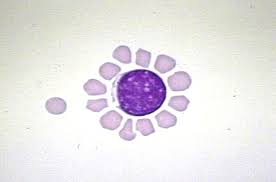 Using  rosette  formation  tests  it  is  possible to differentiate between  T and B lymphocytes  in a lymphocyte suspension.  Certain  lymphocytes  are  capable  of   binding in vitro to  sheep erythrocytes (SRBCs) forming  rosettes  (so-called E rosettes). Although the immunological  basis of  this bind- ing is not fully understood).  In suitable conditions up to 80 % of  lymphocytes react in this way. Other lymphocytes (B lymphocytes) have receptors  for antigen-antibody complexes and for  complement components and  in  suitable conditions  can  form  rosettes  with  human erythrocytes  coated  with  antibody  and complement  (so-called HEAC rosettes).  These lymphocytes comprise  up to  20  per  cent  of the total.T-rosette forming test:0.5 ml. of the lymphocyte suspension( prepared in Lab. 10) was mixed with an equal volume of the(sheep RBC) SRBC suspension .Centrifuged at 180G/ 5 min at room temperature. The mixture then stood for 30 min. at 4°C. Stain a dry preparation with leishman stain and count rosette forming cells .The result consider positive if 3 and more SRBC found on the surface of T- cell.B-rosette forming test:Material required:Mouse complementRabbit antiserum (prepared by injecting rabbit with 5% suspension of SRBC, after 1 week blood collected from rabbit by heart puncture to get rabbit antiserum).Sheep RBC 5% suspensionProcedure:Mix equal quantities of Sheep RBC (Ag) + 1:200 of rabbit seum (Ab).Incubate the mixture at 37 for 30 min then centrifuge 200 g for 5 min.Prepare 5% of the sediment in step 2 in HBSS .Mix suspension in step 3 with mouse complement , incubate the mixture at 37 for 30 min then centrifuge for 5 min /200 g ,three times.Prepare a suspension of the sediment in step 4 in HBSS the suspension now called (EAC) Erythrocyte Antigen Complement.Mix equal volumes of EAC = lymphocytes suspension ( prepared in Lab. 10) and leave for I hr in 4 C, then centrifuge 200g/1min.The same steps 3,4 in T- rosette formation test.The result consider positive if 3 and more SRBC found on the surface of B- cell.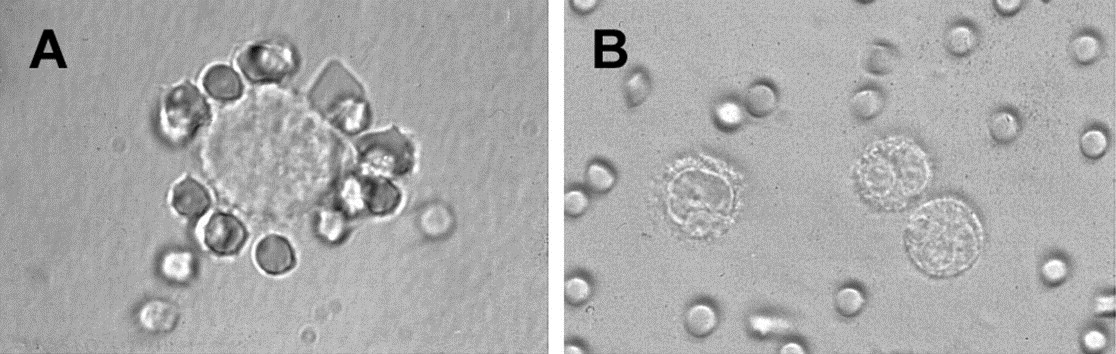 